LKS 4.1Merancang Pendahuluan dan Tahapan-Tahapan dalam Teks Prosedur dengan Organisasi yang TepatCermati setiap gambar yang ada di bawah ini!Jawablah pertanyaan dengan cara mengisi tabel yang disiapkan!Teks 1Teks 2Cermati gambar di bawah ini!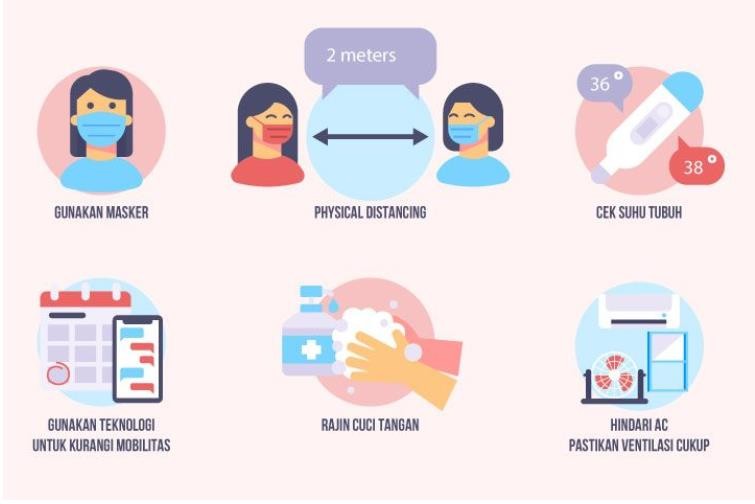 Berdasarkan gambar di atas, rancanglah teks prosedur komplek dengan mengisi table di bawah ini!GambarStrukturJawaban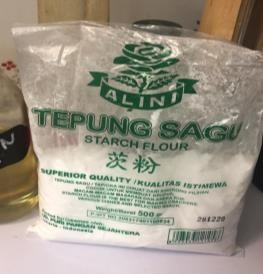 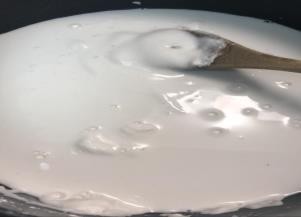 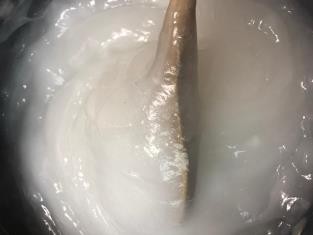 Judul“cara membuat Papeda Sederhana”PendahuluanPapeda merupakan makanan pokok khas Indonesia Timur khususnya Maluku dan Papua. Makanan yang terbuat dari tepung sagu ini bertekstur kenyal dan lengket seperti lem.TujuanCara membuatnya pun tidaklah sulit. Berikut ini adalah langkah-langkah membuat Papeda yang sederhana agar papeda yang kamu buat enak dan dapat dinikmati keluargaAlat dan BahanAlat:2 buah panci (salah satunya bisa diganti oleh teko air panas)Sendok kayuPemeras jerukBahan:Tepung sagu5 cup air½ lemonLangkah-LangkahLangkah-Langkah:Didihkan 3 cup air lalu sisihkan.Di panci lainnya dengan api kecil, tuanglah tepung sagu dan campurkan sisa air kemudian aduk sampai membentuk larutan. Berilah air perasan lemon dan aduk rata.Ambil air yang telah mendidih lalu tuangkan secara perlahan ke dalam campuran tepung sagu. Diamkan sebentar selama 10 detik.Ketika larutan sagu terlihat mulai mengental, aduklah dengan cepat sampai rata. Jika terasa terlalu kental, tambahkan air panas mendidih sambil diaduk sampai mencapai kekentalan yang diinginkan.Angkat dan sajikan.PenutupPapeda hangat siap dihidangkan dengan ikan kuah kuning beserta keluarga Anda tercinta.StrukturJawabanJudul“Cara menerapkan Prokes yang benar”PendahuluanSosial distancing yang digaungkan pemerintah jug tidak di anggap.Masyarakat menganggap semuanya akan baik-baik saja.Mereka lebih percaya berita-berita yang disampaikan oleh media sosial ,mereka menyebarkan berita-berita yang tidak valid kebenarannya dan dengan percaya dirinya bahwa tidak akan terkena covid 19TujuanKalau seperti sekarang sampai kapan pandemi ini akan berakhir di indonesia .Semoga masyarakat segera sadar akan bahaya virus dan semoga semua masyarakat dapat mengikuti Prokes yang baik dan benar agar bisa kembali hidup normal seperti sedia kala. Inilah langkah-langkah Prokes yang BenarAlat dan BahanAlat1.Pengukur suhu badan2.Handphone 3.Tempat cuci tanganBahan1.Masker2.Hand sanitizerLangkah-Langkah1.  Selalu  Mengenakan maskerSaat kita diluar rumah sebaiknya selalu memakai masker medis maupun masker kain pun bisa. Upayakan untuk tidak membuka masker ditempat umum,sehingga kita aman dari covid-192.Physichal DistancingPastikan untuk menjaga jarak sejauh 1-2 meter dengan orang lain ketika berada di luar rumah seperti restoran,pusat kebugaran atau kolam renang.3.Ukur suhu badanPerlunya pengecekana suhu badan agar mengetahui apakah seseorang menunjukkan gejala covid 19 hal ini berupaya agar tidak penyebaran virus covid 19 ini.4.Gunakan  Teknologi mengurangi MobilitasMenggunakan Handphone atau komputer mencegah mobilitas karna mengurangi interaksi sosial secara langsung5.Rajin mencuci  TanganKalau kita dari tempat umum kita pasti menyentuh suatu barang sebaiknya kita mencuci tangan atau setidaknya kita selalu membawa handsanitizer6.Hindari Ac,Pastikan memiliki Ventilasi yang cukupRuangan bersikulasi AC bisa meningkatkan risiko terkena Covid-19.Kalau mau pakai AC,Sirkulasinya harus lancar dan kalau bisa pakai filter. Yang penting untuk membuat ruangan aman dari virus  adalah memastikan udara segar masuk.PenutupJika kita mematuhi Prokes dengan baik dan benar makan kita dapat kembali New normal seperti dulu kala.